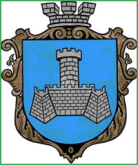 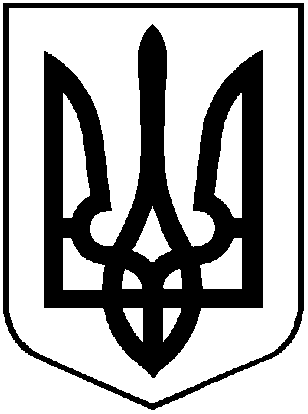 УКРАЇНАм. Хмільник    Вінницької областіР О З П О Р Я Д Ж Е Н Н ЯМІСЬКОГО ГОЛОВИ                 Від  09.06. 2020  р.                                                      №203-рПро створення робочої групипо розгляду звернень щодо підтримки медичних працівників, які задіяні в наданні медичної допомоги у зв᾽язку з гострою респіраторною хворобою  COVID-19           Відповідно до доручення міського голови від 05.06.20202 року, враховуючи звернення Хмільницької районної організації профспілки працівників охорони здоров`я від 05.06.2020 року та  депутата Хмільницької  міської ради  Шевченка Ю.П. від 09.06.2020 р., керуючись ст.ст. 42, 59 Закону України «Про місцеве самоврядування в Україні»:	1. Створити робочу групу щодо розгляду звернення Хмільницької районної організації профспілки працівників охорони здоров`я від 05.06.2020 року  та депутатського звернення Шевченка Ю.П. від 09.06.2020 р. про виділення коштів з бюджету Хмільницької міської об`єднаної територіальної громади для підтримки медичних працівників, які задіяні в наданні медичної допомоги у зв᾽язку з гострою респіраторною хворобою  COVID-19, спричиненої коронавірусом SARS-CoV-2.:Редчик Сергій Борисович - міський голова, голова робочої групи;Сташко Андрій Володимирович - заступник міського голови з питань діяльності виконавчих органів міської ради, заступник голови робочої групи;Мазур Олена Миколаївна -  начальник відділу прогнозування та залучення  інвестицій управління економічного розвитку та євгоінтеграції міської ради; секретар робочої групи;Крепкий Павло Васильович - секретар міської ради;Коломійчук Валерій Петрович - начальник відділу цивільного захисту оборонної роботи та взаємодії з правоохоронними органами міської ради;Підвальнюк Юрій Григорович - начальник управління економічного розвитку та євроінтеграції міської ради;Тищенко Тетяна Петрівна -  начальник фінансового управління міської ради;Буликова Надія Анатоліївна - начальник юридичного відділу міської ради;Присяжнюк Олена Василівна - начальник бюджетного відділу фінансового управління міської ради;Тимошенко Ірина Ярославівна - начальник управління праці та соціального захисту населення міської ради;Шумигора Юлія Василівна – голова Хмільницької районної організації профспілки працівників охорони здоров`я (за згодою);Кулак Тетяна Олександрівна - голова постійної комісії міської ради з питань охорони здоров’я, екології та курортного розвитку (за згодою);Кондратовець Юрій Григорович - голова постійної комісії міської ради з питань планування, бюджету, економічного розвитку та підприємництва (за згодою).	2. Робочій групі розпочати роботу з 12.06.2020 року. 	3. Секретарю робочої групи запрошувати зацікавлених осіб на засідання робочої групи.	4.  Контроль за виконанням цього розпорядження залишаю за собою.Міський голова                                                    С.Б.РедчикС.П.МаташА.В.СташкоН.А.БуликоваТ.П. Тищенко О.М. Мазур